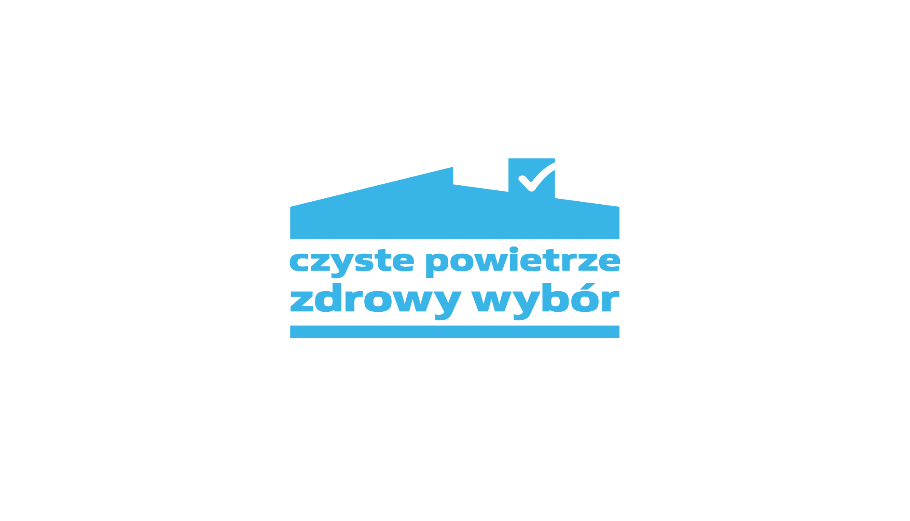 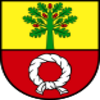 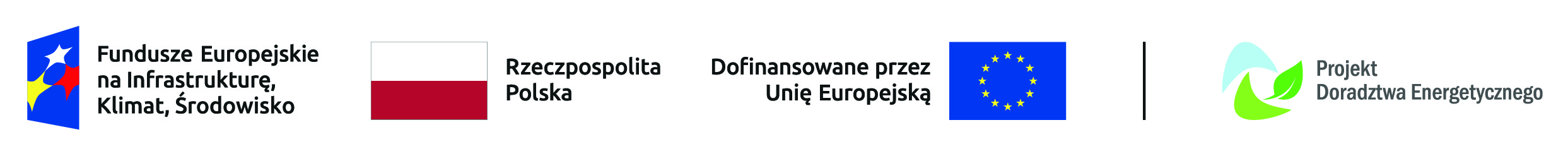 REALIZACJA PROGRAMU PRIORYTETOWEGO „CZYSTE POWIETRZE” W GMINIE CZARNKÓWdane od początku trwania programu do dnia 31.03.2024 rokuREALIZACJA PROGRAMU PRIORYTETOWEGO „CZYSTE POWIETRZE” W GMINIE CZARNKÓWdane od początku trwania programu do dnia 31.03.2024 rokuREALIZACJA PROGRAMU PRIORYTETOWEGO „CZYSTE POWIETRZE” W GMINIE CZARNKÓWdane od początku trwania programu do dnia 31.03.2024 rokuLiczba złożonych wnioskówLiczba zrealizowanych przedsięwzięćŁączna kwota wypłaconych dotacji (zł)3591693 327 872,55 zł